                        PortuguêsO GALO QUE LOGROU A RAPOSA        	Um velho galo matreiro, percebendo a aproximação da raposa, empoleirou-se numa árvore. A raposa, desapontada, murmurou consigo: “Deixe estar, seu malandro, que já te dou uma lição!” E em voz alta disse:        	- Amigo, venho contar uma grande novidade: acabou-se a guerra entre os animais. Lobo e cordeiro, gavião e pinto, onça e veado, raposa e galinhas, todos os bichos andam agora aos beijos, como namorados. Desça desse poleiro e venha receber o meu abraço de paz e amor.        	- Muito bem! – exclamou o galo. Não imagina como tal notícia me alegra! Que beleza vai ficar o mundo limpo de guerras, crueldades e traições. Vou já descer para abraçar a minha raposa, mas... como lá vem vindo três cachorros, acho bom esperá-los, para que também eles tomem parte da confraternização.        	Ao ouvir falar em cachorros Dona Raposa não quis saber de histórias, e tratou de arranjar rápido, uma desculpa:        	- Infelizmente amigo, tenho pressa e não posso esperar pelos amigos cães. Fica para outra vez a festa.  Até logo.        	E foi-se embora.        	Contra esperteza,  - esperteza e meia.Monteiro lobato, Fábulas, 17ºedição, ed. Brasiliense, São Paulo, 1958, p.47.Interpretação de texto1)    Pesquise e escreva as palavras que você desconhece o significado._______________________________________________________________________________________________________________________________________________________________________________________________________________________________________________________________________________________________________________________________________________________________________________________________________________________________________________________________________________________________________________________________________________________________________________________ 2)    Por que o galo subiu na árvore quando percebeu uma raposa por perto?__________________________________________________________________________________________________________________________________________________________________________________________________________________________________________________________________________________________________________________________________________________________________________________________ 3)    O que fez a raposa para que o galo descesse?__________________________________________________________________________________________________________________________________________________________________________________________________________________________________________________________________________________________________________________________________________________________________________________________4)    O que fez o galo, ao ouvir o convite da raposa para um abraço de paz? Por quê?__________________________________________________________________________________________________________________________________________________________________________________________________________________________________________________________________________________________________________________________________________________________________________________________ 5)    Por que a raposa fugiu ao saber da aproximação dos cães?__________________________________________________________________________________________________________________________________________________________________________________________________________________________________________________________________________________________________________________________________________________________________________________________ 6)    A raposa é tida como um animal esperto. Nessa história, a raposa foi mais esperta que o galo? Justifique a resposta.___________________________________________________________________________________________________________________________________________________________________________________________________________________________________________________________________________________________________________________________7)    O que significa: “contra esperteza-esperteza e meia”? Explique como você compreende.____________________________________________________________________________________________________________________________________________________________________________________________________________________________________________________________________________________________________________________________________________________________________________________________________________________________________________________________________________________________________________________________________________________________________________________________________________________________________________________________________________________________________________________________________________________________________________________ 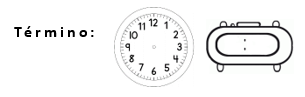 